OSALEJA TAGASISIDE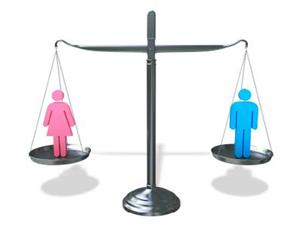 Soolise võrdõiguslikkuse konverents "Tee soolise võrdõiguslikkuse ja võrse kohtlemiseni"Palun täpsustage, mis töögrupis osalesite (palun tehke ring sobivale numbrile):Palun andke üldine hinnang, kuivõrd noortekonverents vastas Teie ootustele (palun tehke ring sobivale numbrile):Mis oleks võinud olla paremini / teisiti, et Teie ootustele paremini vastata?_____________ ____________________________________________________________________________Kelle esinemine oli Teie jaoks kõige meeldejäävam: _________________________________ ____________________________________________________________________________Millisel teemal (lisaks konverentsil käsitletule) oleksite soovinud kuulda ettekandeid / arutelu konverentsil?________________________________________________________________ ____________________________________________________________________________Mis oli selle konverentsi peamine sõnum/mõte Teie jaoks?___________________________ ____________________________________________________________________________Kuidas plaanite rakendada konverentsi tulemusi Teie edaspidises elus (või organisatsiooni töös)? ______________________________________________________________________ ____________________________________________________________________________Kas olete huvitatud osalema 2018.aastal korraldataval noorte/ kodanikuühiskonna foorumil/konverentsil?		1. JAH  		2. EI  Mis teema(de)ga võiks 2018. aasta konverents/foorum olla seotud?  ____________________________________________________________________________Lisakommentaarid, ettepanekud: ________________________________________________ Grupp 1 Grupp 2 Grupp 3 1. Ei vastanud üldse2. Pigem ei vastanud3. Raske öelda4. Pigem vastas hästi5. Täielikult vastas ootusteleKuidas olete rahul konverentsi…  (palun tehke ring sobivale numbrile igas reas):Pole üldse rahulPigem ei ole rahulRaske öeldaPigem rahulVäga rahulTeemade valikuga12345Esinejate valikuga12345Konverentsi programmi ülesehitusega12345Töögruppide moderaatorite tööga12345Ruumide sobivusega sellise konverentsi jaoks12345Toitlustamisega konverentsi ajal12345Konverentsi korraldajatega 12345Muu (palun täpsustage)____________________________ 12345